Gemeentebestuur ZwevegemBlokkestraat 29 bus 1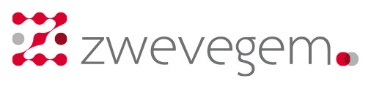 8550 Zwevegem De aanvraag 'inname openbaar domein' dient minstens 2 weken vóór de start van de werken te worden ingediend bij de rode balie van het Gemeentepunt voor de dienst IkMeld of doorgemaild naar IkMeld@zwevegem.be.  Aanvraag enkel voor parkeerverbodsborden dienen minstens 2 dagen op voorhand worden aangevraagd.De aanvraag 'inname openbaar domein' dient minstens 2 weken vóór de start van de werken te worden ingediend bij de rode balie van het Gemeentepunt voor de dienst IkMeld of doorgemaild naar IkMeld@zwevegem.be.  Aanvraag enkel voor parkeerverbodsborden dienen minstens 2 dagen op voorhand worden aangevraagd.De aanvraag 'inname openbaar domein' dient minstens 2 weken vóór de start van de werken te worden ingediend bij de rode balie van het Gemeentepunt voor de dienst IkMeld of doorgemaild naar IkMeld@zwevegem.be.  Aanvraag enkel voor parkeerverbodsborden dienen minstens 2 dagen op voorhand worden aangevraagd.Naam aanvrager:Contactgegevens aanvrager:Tel.: Rijksregisternummer: Email: Tel.: Rijksregisternummer: Email: Locatie werken:Aard inname:Aantal vierkante meter:  Voetpad				 Fietspad	 Berm				 Rijweg Parkeerplaatsen: aantal: Aantal vierkante meter:  Voetpad				 Fietspad	 Berm				 Rijweg Parkeerplaatsen: aantal: Periode inname:Van  tot en met Van  tot en met Reden inname: Belasting:€ 0,60 m²/dag voor innames die langer duren dan 3 dagen.€ 0,60 m²/dag voor innames die langer duren dan 3 dagen.Parkeerverbodsborden: Verkeerstekens op voetAantal:    Kostprijs: € 2,00/dag of € 8,00/week			Uurvermelding op bord:  u tot  u Afhaling  ATD op   om   u. (Na 16u  groene poort!)  Levering & ophaling ter plaatse door ATD  bijkomend vast recht van € 20,00Verkeerstekens op voetAantal:    Kostprijs: € 2,00/dag of € 8,00/week			Uurvermelding op bord:  u tot  u Afhaling  ATD op   om   u. (Na 16u  groene poort!)  Levering & ophaling ter plaatse door ATD  bijkomend vast recht van € 20,00Totaal te betalen na afgifte aangiftestrook (in te vullen door het gemeentebestuur):Datum:  na goedkeuring:voor het gemeentebestuurna goedkeuring:voor het gemeentebestuurde aanvragerP Piet Vanhoutte Tel.: 056 76 57 11 – Dienst Publiek RuimteI  Ikmeld@zwevegem.be